Приложение № 2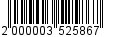 УТВЕРЖДЕНпостановлениемадминистрации от ______________ № ________СОСТАВ 
Оргкомитета районного конкурса по флористике «Мир фантазии – 2017»____________Председатель оргкомитета:Председатель оргкомитета:Новикова С.В.- заместитель главы администрации по экономике, градостроительству и имущественным вопросам.Члены оргкомитета:Члены оргкомитета:Маслова И.С.- начальник отдела развития сельскохозяйственного производства, малого и среднего предпринимательства;Козлова М.А.- главный специалист отдела развития сельскохозяйственного производства, 
малого и среднего предпринимательства;Краскова Н.В.- начальник отдела культуры;Богдашов В.Е.- директор КДЦ «Южный»;Шевченко М. Б.- президент НП «Союз флористов Ленинградской области»;Рожнов В.М.- председатель Общественной палаты муниципального образования «Всеволожский муниципальный район» Ленинградской области.